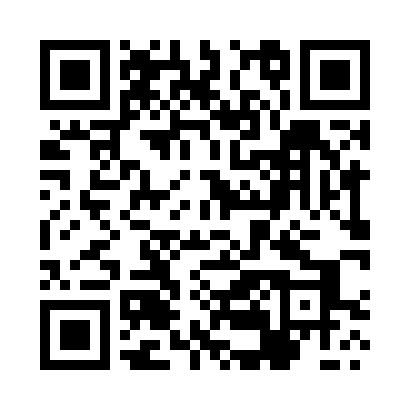 Prayer times for Lapajowka, PolandWed 1 May 2024 - Fri 31 May 2024High Latitude Method: Angle Based RulePrayer Calculation Method: Muslim World LeagueAsar Calculation Method: HanafiPrayer times provided by https://www.salahtimes.comDateDayFajrSunriseDhuhrAsrMaghribIsha1Wed2:465:0612:275:337:499:592Thu2:435:0412:275:337:5110:023Fri2:405:0212:275:347:5210:054Sat2:365:0012:275:357:5410:075Sun2:334:5912:275:367:5510:106Mon2:304:5712:275:377:5710:137Tue2:274:5612:265:387:5810:168Wed2:244:5412:265:398:0010:199Thu2:204:5212:265:408:0110:2210Fri2:174:5112:265:418:0310:2511Sat2:144:4912:265:428:0410:2812Sun2:114:4812:265:428:0610:3113Mon2:114:4612:265:438:0710:3414Tue2:104:4512:265:448:0810:3515Wed2:094:4412:265:458:1010:3516Thu2:094:4212:265:468:1110:3617Fri2:084:4112:265:478:1310:3718Sat2:084:4012:265:478:1410:3719Sun2:074:3812:265:488:1510:3820Mon2:074:3712:275:498:1710:3821Tue2:064:3612:275:508:1810:3922Wed2:064:3512:275:518:1910:4023Thu2:064:3412:275:518:2010:4024Fri2:054:3312:275:528:2210:4125Sat2:054:3212:275:538:2310:4126Sun2:054:3112:275:538:2410:4227Mon2:044:3012:275:548:2510:4228Tue2:044:2912:275:558:2610:4329Wed2:044:2812:275:558:2710:4430Thu2:034:2712:285:568:2910:4431Fri2:034:2612:285:578:3010:45